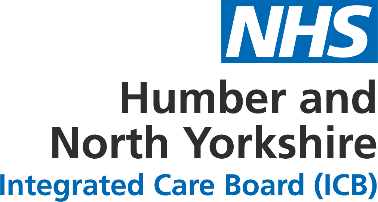 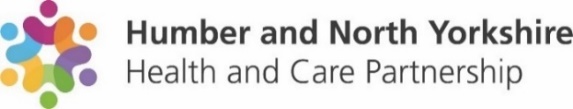 Contents1.	Introduction	61.1	Background / Foreword	61.2	Name	71.3	Area covered by the Integrated Care Board	71.4	Statutory framework	71.5	Status of this Constitution	91.6	Variation of this Constitution	91.7	Related documents	102.	Composition of the Board of the ICB	122.1	Background	122.2	Board membership	132.3	Regular participants and observers at board meetings	143.	Appointments process for the board	163.1	Eligibility criteria for board membership	163.2	Disqualification criteria for board membership	163.3	Chair	183.4	Chief Executive	183.5	Partner Member – NHS trusts and foundation trusts	183.6	Partner Member – providers of primary medical services	203.7	Partner Member – local authorities	213.8	Executive Director of Clinical and Professional Services (Medical Director)	223.9	Executive Director of Nursing and Quality	233.10	Executive Director of Finance and Investment	233.11	Executive Director of People	233.12	 Deputy Chief Executive / Chief Operating Officer	243.13	Three Non-executive Members	243.15	Terms of appointment of Board Members	263.16	Specific arrangements for appointment of Ordinary Members made at establishment.	264.	Arrangements for the exercise of our functions	274.1	Good governance	274.2	General	274.3	Authority to act	274.4	Scheme of Reservation and Delegation	284.5	Functions and Decision Map	284.6	Committees and sub-committees	294.7	Delegations made under section 65Z5 of the 2006 Act.	305.	Procedures for making decisions	325.1	Standing Orders	325.2	Standing Financial Instructions	326.	Arrangements for conflict of interest management and code of conduct and behaviours	336.1	Conflicts of Interest	336.2	Principles	346.3	Declaring and registering interests	346.4	Code of Conduct and Behaviours	357.	Arrangements for ensuring Accountability and Transparency	377.2	Principles	377.3	Meetings and publications	377.4	Scrutiny and decision-making	387.5	Annual Report	388.	Arrangements for Determining the Terms and Conditions of Employees	409.	Arrangements for Public Involvement	41Appendix 1: Definitions of terms used in this Constitution.	43Appendix 2: Standing Orders	441.	Introduction	442.	Amendment and review	443.	Interpretation, application, and compliance	444.	Meetings of the Integrated Care Board	454.1	Calling Board Meetings	454.2	Chair of a meeting	454.3	Agenda, supporting papers and business to be transacted	464.4	Petitions	464.5	Nominated Deputies	464.6	Virtual attendance at meetings	464.7	Quorum	464.8	Vacancies and defects in appointments	474.9	Decision-making	474.10	Minutes	484.11	Admission of the public and press	485	Suspension of Standing Orders	496	Authorisation of documents	49IntroductionBackground / Foreword1.1.1 NHS England has set out the following as the four core purposes of ICSs:improve outcomes in population health and healthcare tackle inequalities in outcomes, experience and access enhance productivity and value for moneyhelp the NHS support broader social and economic development.The ICB will use its resources and powers to achieve demonstrable progress on these aims, collaborating to tackle complex challenges, including:improving the health of children and young peoplesupporting people to stay well and independentacting sooner to help those with preventable conditionssupporting those with long-term conditions or mental health issuescaring for those with multiple needs as populations agegetting the best from collective resources so people get care as quickly as possible.The Humber and North Yorkshire Health and Care Partnership comprises of the NHS, the top tier local authorities and other health and care providers, including the voluntary, community and social enterprise sectors. It covers a geographical area of more than 1500 square miles taking in cities, market towns and remote rural and coastal communities.The Partnership operates as an Integrated Care System (ICS) and collaborates to achieve the triple aim of:better health and wellbeing for everyone, better care for all people, and the sustainable use of resources.The vision of the Partnership is to improve the health and wellbeing of our people and address inequalities in our communities, with the aim of ensuring that local people are able to start well, live well, age well and end life well. The Partnership has also agreed a core set of shared leadership principles that underpins all of its work. These can be found here www.humberandnorthyorkshire.icb.nhs.uk.	The Partnership are public servants that are committed to making a positive and enduring impact to the lives of our population we serve.As a Partnership, our endorsed and agreed operating arrangements are based on an NHS Integrated Care Board as set out in 1.1.7 and the following:Places, namely: East Riding of YorkshireThe City of Kingston upon HullNorth East LincolnshireNorth LincolnshireNorth Yorkshire (excluding Craven) and The City of York.Sector-based collaboratives, namely: Mental Health, Learning Disabilities and AutismSecondary and Tertiary CareCommunity Health and CarePrimary Care andVoluntary.A Humber and North Yorkshire Integrated Care Partnership – operating as a joint partnership between the NHS Humber and North Yorkshire Integrated Care Board and the Local Authorities with wider system partners, adopting a collective and symbiotic approach to decision-making and facilitating mutual accountability across the ICS. The NHS Humber and North Yorkshire Integrated Care Board (ICB) is a statutory NHS body with those functions and duties conferred to it as set out within the Health and Care Act 2021.NameThe name of this Integrated Care Board is NHS Humber and North Yorkshire (‘the ICB’).Area covered by the Integrated Care BoardThe area covered by the ICB is the collective area served by:City of Kingston-Upon-Hull, Borough of North East Lincolnshire, Borough of North Lincolnshire, East Riding of Yorkshire, City of York, and North Yorkshire.Statutory frameworkThe ICB is established by order made by NHS England under powers in the 2006 Act. The ICB is a statutory body with the general function of arranging for the provision of services for the purposes of the health service in England and is an NHS body for the purposes of the 2006 Act. The main powers and duties of the ICB to commission certain health services are set out in sections 3 and 3A of the 2006 Act. These provisions are supplemented by other statutory powers and duties that apply to ICBs, as well as by regulations and directions (including, but not limited to, those made under the 2006 Act).In accordance with section 14Z25(5) of, and paragraph 1 of Schedule 1B to, the 2006 Act, the ICB must have a constitution, which must comply with the requirements set out in that Schedule. The ICB is required to publish its Constitution (section 14Z29). This Constitution is published at https://humberandnorthyorkshire.icb.nhs.uk/governance/The ICB must act in a way that is consistent with its statutory functions, both powers and duties. Many of these statutory functions are set out in the 2006 Act but there are also other specific pieces of legislation that apply to ICBs. Examples include, but are not limited to, the Equality Act 2010 and the Children Acts. Some of the statutory functions that apply to ICBs take the form of general statutory duties, which the ICB must comply with when exercising its functions. These duties include but are not limited to:having regard to and acting in a way that promotes the NHS Constitution (section 2 of the Health Act 2009 and section 14Z32 of the 2006 Act)exercising its functions effectively, efficiently, and economically (section 14Z33 of the 2006 Act)duties in relation children including safeguarding, promoting welfare, etc (including the Children Acts 1989 and 2004, and the Children and Families Act 2014)adult safeguarding and carers (the Care Act 2014)equality, including the public sector equality duty (under the Equality Act 2010) and the duty as to health inequalities (section 14Z35)information law (for instance, data protection laws, such as the UK General Data Protection Regulation 2016/679 and Data Protection Act 2018, and the Freedom of Information Act 2000).provisions of the Civil Contingencies Act 2004.The ICB is subject to an annual assessment of its performance by NHS England, which is also required to publish a report containing a summary of the results of its assessment.The performance assessment will assess how well the ICB has discharged its functions during that year and will, in particular, include an assessment of how well it has discharged its duties under:section 14Z34 (improvement in quality of services)section 14Z35 (reducing inequalities)section 14Z38 (obtaining appropriate advice)section 14Z40 (duty in respect of research)section 14Z43 (duty to have regard to effect of decisions)section 14Z45 (public involvement and consultation)sections 223GB to 223N (financial duties)section 116B(1) of the Local Government and Public Involvement in Health Act 2007 (duty to have regard to assessments and strategies).NHS England has powers to obtain information from the ICB (section 14Z60 of the 2006 Act) and to intervene where it is satisfied that the ICB is failing, or has failed, to discharge any of its functions or that there is a significant risk that it will fail to do so (section 14Z61).Status of this ConstitutionThe ICB was established on 01 July 2022 by The Integrated Care Boards (Establishment) Order 2022, which made provision for its Constitution by reference to this document.This Constitution must be reviewed and maintained in line with any agreements with, and requirements of, NHS England set out in writing at establishment.Changes to this Constitution will not be implemented until, and are only effective from, the date of approval by NHS England.  Variation of this Constitution In accordance with paragraph 15 of Schedule 1B to the 2006 Act, this Constitution may be varied in accordance with the procedure set out in this paragraph. The Constitution can only be varied in two circumstances:where the ICB applies to NHS England in accordance with NHS England’s published procedure and that application is approvedwhere NHS England varies the Constitution of its own initiative (other than on application by the ICB).The procedure for proposal and agreement of variations to the Constitution is as follows:the ICB will engage with the Humber and North Yorkshire Integrated Care Partnership on any proposed amendments to its constitution and will have due regard to its comments or recommendations prior to submission to NHS England. applications to NHS England for amendment to this constitution will be approved by the ICB. proposed amendments to this Constitution will not be implemented until an application to NHS England for variation has been approved.  Related documentsThis Constitution is also supported by several documents that provide further details on how governance arrangements in the ICB will operate. The following are appended to the Constitution and form part of it for the purpose of clause 1.6 and the ICB’s legal duty to have a constitution:Standing orders – which set out the arrangements and procedures to be used for meetings and the processes to appoint the ICB committees.The following do not form part of the Constitution but are required to be published: Scheme of Reservation and Delegation (SoRD) – sets out those decisions that are reserved to the board of the ICB and those decisions that have been delegated in accordance with the powers of the ICB and which must be agreed in accordance with and be consistent with the Constitution. The SoRD identifies where, or to whom, functions and decisions have been delegated to.Functions and Decision Map – a high level structural chart that sets out which key decisions are delegated and taken by which part or parts of the system. The Functions and Decision Map also includes decision-making responsibilities that are delegated to the ICB (e.g., from NHS England).Standing Financial Instructions – which set out the arrangements for managing the ICB’s financial affairs. The ICB Governance Handbook – this brings together all the ICB’s governance documents, so it is easy for interested people to navigate. It includes:the above documents a) – c)terms of reference for all committees and sub-committees of the board that exercise ICB functionsdelegation arrangements for all instances where ICB functions are delegated, in accordance with section 65Z5 of the 2006 Act, to another ICB, NHS England, an NHS trust, NHS foundation trust, local authority, combined authority or any other prescribed body: or to a joint committee of the ICB and one of those organisations in accordance with section 65Z6 of the 2006 Actterms of reference of any joint committee of the ICB and another ICB, NHS England, an NHS trust, NHS foundation trust, local authority, combined authority, or any other prescribed body; or to a joint committee of the ICB and one or those organisations in accordance with section 65Z6 of the 2006 Actthe up-to-date list of eligible providers of primary medical services under clause 3.6.2the Scheme of Reservation and Delegationa Functions and Decisions Mapthe Operational Scheme of Delegationother Governance Structures other Relevant policies and proceduresKey policy documents, which should also be included in the governance handbook or linked to it – including:Code of Conduct and Behaviours policyconflicts of interest policy and procedurespolicy for public involvement and engagement.Composition of the Board of the ICBBackgroundThis part of the Constitution describes the membership of the ICB. Further information about the criteria for the roles and how they are appointed is in Section 3.Further information about the individuals who fulfil these roles can be found on our website. Board members - Humber and North Yorkshire Integrated Care Board (ICB)In accordance with paragraph 3 of Schedule 1B to the 2006 Act, the membership of the ICB (referred to in this Constitution as ‘the board’ and members of the ICB are referred to as ‘board members’) consists of:a Chaira Chief Executive at least three Ordinary Members.The membership of the ICB (the board) shall meet as a unitary board and shall be collectively accountable for the performance of the ICB’s functions.NHS England Policy requires the ICB to appoint the following additional Ordinary Members:three Executive Members, namely:Director of FinanceMedical DirectorDirector of NursingAt least two non-executive members, one of whom will act as Chair of the Audit Committee and Senior Independent Director and the other whom will act as Chair of Remuneration Committee.The ordinary members include at least three members who will bring knowledge and a perspective from their sectors. These members (known as Partner Members) are nominated by the following, and appointed in accordance with the procedures set out in Section 3 below:NHS trusts and foundation trusts that provide services within the ICB’s area and are of a prescribed description.the primary medical services (general practice) providers within the area of the ICB and are of a prescribed description.the local authorities that are responsible for providing social care and whose area coincides with or includes the whole or any part of the ICB’s area.While the partner members will bring knowledge and experience from their sector and will contribute the perspective of their sector to the decisions of the board, they are not to act as delegates of those sectors. Board membershipThe ICB has three Partner Members:one from NHS trusts and foundation trusts who provide services within the ICB’s area and are of a prescribed descriptionone from the primary medical services providers within the area of the ICB and are of a prescribed descriptionone from the local authorities whose area coincides with or includes the whole or any part of the ICB’s area and are of prescribed description.The ICB has also appointed the following further Ordinary Members to the board:Deputy Chief Executive / Chief Operating OfficerExecutive Director of PeopleThe board is therefore composed of the following members:Independent ChairChief ExecutivePartner Member NHS trusts and foundation trustsPartner Member primary medical servicesPartner Member local authoritiesThree Non-Executive MembersExecutive Director of Finance and InvestmentExecutive Director of Clinical and Professional Services (Medical Director)Executive Director of Nursing and QualityDeputy Chief Executive /Chief Operating OfficerExecutive Director of PeopleThe Chair will exercise their function to approve the appointment of the Ordinary Members with a view to ensuring that at least one of the Ordinary Members will have knowledge and experience in connection with services relating to the prevention, diagnosis, and treatment of mental illness.The board will keep under review the skills, knowledge, and experience that it considers necessary for members of the board to possess (when taken together) for the board effectively to carry out its functions and will take such steps as it considers necessary to address or mitigate any shortcoming. Regular participants and observers at board meetingsThe board may invite specified individuals to be Participants or Observers at its meetings to inform its decision-making and the discharge of its functions as it sees fit.Participants will receive advanced copies of the notice, agenda, and papers for board meetings. They may be invited to attend any or all of the board meetings, or part(s) of a meeting by the Chair. Any such person may be invited, at the discretion of the Chair, to ask questions and address the meeting but may not vote. The following shall be participants:The vice-chair of the Integrated Care Partnership (save for where the vice-chair of the Integrated Care Partnership is separately appointed as the Local Authority Partner Member, in which case they shall attend the board in that capacity). The vice-chair of the Integrated Care Partnership is an elected member from a local authority within the boundaries served by Humber and North Yorkshire ICB. Executive Director of Corporate AffairsExecutive Director of Communications, Marketing and Media RelationsExecutive Director of Strategy & PartnershipsA participant with appropriate knowledge and experience of Public HealthA participant with appropriate knowledge and experience of Mental HealthA participant with appropriate knowledge and experience of Community Interest Companies delivering NHS ServicesA participant with appropriate knowledge and experience of the Voluntary, Community and Social Enterprise (VCSE) sector.A communities’ participant with knowledge and experience of the communities served by Humber and North YorkshireA participant from each of the local authority pairings set out below (two participants in total) from where the local authority partner member does not originate from; East Riding and Hull, North East Lincolnshire and North Lincolnshire or North Yorkshire and York.A participant with appropriate knowledge and experience in higher and further educationA participant with appropriate knowledge and experience in strategic digital transformationDirector of Governance and Board Secretary (in an advisory capacity only)The Board reserves the right to have Observers in attendance who will receive advanced copies of the notice, agenda, and papers for Board meetings. They may be invited to attend any or all of the board meetings, or part(s) of a meeting by the Chair. Any such person may not address the meeting and may not vote. The following shall be observers:Any elected leader of a local authority within the boundary served by Humber and North Yorkshire Integrated Care Board who are not otherwise a partner member or participant.Participants and/or observers may be asked to leave the meeting by the Chair in the event that the board passes a resolution to exclude the public as per the standing orders.Appointments process for the boardEligibility criteria for board membershipEach member of the ICB must:comply with the criteria of the ‘fit and proper person test’be willing to uphold the Seven Principles of Public Life (known as the Nolan Principles)fulfil the requirements relating to relevant experience, knowledge, skills, and attributes set out in a role specification.Disqualification criteria for board membershipA Member of Parliament.A person whose appointment as a board member (‘the candidate’) is considered by the person making the appointment as one that could reasonably be regarded as undermining the independence of the health service because of the candidate’s involvement with the private healthcare sector or otherwise. A person who, within the period of five years immediately preceding the date of the proposed appointment, has been convicted:in the UK of any offence, or  outside the UK of an offence which, if committed in any part of the UK, would constitute a criminal offence in that part, and, in either case, the final outcome of the proceedings was a sentence of imprisonment (whether suspended or not) for a period of not less than three months without the option of a fine.A person who is subject to a bankruptcy restrictions order or an interim bankruptcy restrictions order under Schedule 4A to the Insolvency Act 1986, Part 13 of the Bankruptcy (Scotland Act 2016 or Schedule 2A to the Insolvency (Northern Ireland) Order 1989 (which relate to bankruptcy restrictions orders and undertakings).A person who has been dismissed within the period of five years immediately preceding the date of the proposed appointment, otherwise than because of redundancy, from paid employment by any Health Service Body.A person whose term of appointment as the Chair, a Member, a Director or a Governor of a Health Service Body has been terminated on the grounds:that it was not in the interests of, or conducive to the good management of, the Health Service Body or of the health service that the person should continue to hold that officethat the person failed, without reasonable cause, to attend any meeting of that Health Service Body for three successive meetingsthat the person failed to declare a pecuniary interest or withdraw from consideration of any matter in respect of which that person had a pecuniary interest, orof misbehaviour, misconduct, or failure to carry out the person’s duties.A Health and Care Professional or other professional (See Appendix 1or other professional person who has at any time been subject to an investigation or proceedings, by any body that regulates or licenses the profession concerned (‘the regulatory body’), in connection with the person’s fitness to practise or any alleged fraud, the final outcome of which was: the person’s suspension from a register held by the regulatory body, where that suspension has not been terminated.the person’s erasure from such a register, where the person has not been restored to the register.a decision by the regulatory body that had the effect of preventing the person from practising the profession in question, where that decision has not been superseded, ora decision by the regulatory body that had the effect of imposing conditions on the person’s practise of the profession in question, where those conditions have not been lifted.A person who is subject to:a disqualification order or disqualification undertaking under the Company Directors Disqualification Act 1986 or the Company Directors Disqualification (Northern Ireland) Order 2002, oran order made under section 429(2) of the Insolvency Act 1986 (disabilities on revocation of administration order against an individual).A person who has at any time been removed from the office of charity trustee or trustee for a charity by an order made by the Charity Commissioners for England and Wales, the Charity Commission, the Charity Commission for Northern Ireland or the High Court, on the grounds of misconduct or mismanagement in the administration of the charity for which the person was responsible, to which the person was privy, or to which the person by their conduct contributed to or facilitated.A person who has at any time been removed, or is suspended, from the management or control of anybody under:section 7 of the Law Reform (Miscellaneous Provisions) (Scotland) Act 1990(f) (powers of the Court of Session to deal with the management of charities), orsection 34(5) or of the Charities and Trustee Investment (Scotland) Act 2005 (powers of the Court of Session to deal with the management of charities).ChairThe ICB Chair is to be appointed by NHS England, with the approval of the Secretary of State for Health and Social Care.In addition to criteria specified at 3.1, this member must fulfil the following additional eligibility criteria:the Chair will be independent.Individuals will not be eligible if:they hold a role in another health and care organisation within the ICB area.any of the disqualification criteria set out in 3.2 apply.The term of office for the Chair will be three years and the total number of terms a Chair may serve is three terms. Chief ExecutiveThe Chief Executive will be appointed by the Chair of the ICB in accordance with any guidance issued by NHS England.The appointment will be subject to approval of NHS England in accordance with any procedure published by NHS England.The Chief Executive must fulfil the following additional eligibility criteria: be an employee of the ICB or a person seconded to the ICB who is employed in the civil service of the State or by a body referred to in paragraph 19(4)(b) of Schedule 1B to the 2006 Act.Individuals will not be eligible if:any of the disqualification criteria set out in 3.2 applysubject to clause 3.4.3(a), they hold any other employment or executive role.Partner Member – NHS trusts and foundation trusts This Partner Member is jointly nominated by the NHS trusts and FTs that provide services for the purposes of the health service within the ICB’s area and meet the forward plan condition or (if the forward plan condition is not met) the level of services provided condition.East Midlands Ambulance Service NHS TrustHarrogate and District NHS Foundation TrustHull University Teaching Hospitals NHS TrustHumber Teaching NHS Foundation TrustNorthern Lincolnshire and Goole NHS Foundation TrustRotherham, Doncaster, and South Humber NHS Foundation TrustSouth Tees Hospitals NHS Foundation TrustTees, Esk and Wear Valleys NHS Foundation TrustYork and Scarborough Teaching Hospitals NHS Foundation TrustYorkshire Ambulance Service NHS TrustAny other NHS trust or NHS foundation trust who receives more than 10% of their income from NHS Humber and North Yorkshire ICB.This member must fulfil the eligibility criteria set out at 3.1 and also the following additional eligibility criteria: be an Executive Director of one of the NHS trusts or foundation trusts within the ICB’s area.Individuals will not be eligible if:any of the disqualification criteria set out in 3.2 applyA conflict of interest is evident, as determined by the Chair or the ICB Board appointment panel, which results in the individual being unable to fulfil the role.This member will be appointed by the ICB Board subject to the approval of the Chair.The appointment process will be as follows:Joint Nomination: when a vacancy arises, each eligible organisation listed at 3.5.1.a will be invited to make a nominationeligible organisations may nominate individuals from their own organisation or another organisationall eligible organisations will be requested to confirm whether they jointly agree to nominate the whole list of nominated individuals, with a failure to confirm within two weeks being deemed to constitute agreement. If they do agree, the list will be put forward to step b) below. If they don’t, the nomination process will be re-run until majority acceptance is reached on the nominations put forward. Assessment, selection, and appointment subject to approval of the Chair under c):the full list of nominees will be considered by a panel convened by the Chair or Chief Executivethe panel will assess the suitability of the nominees against the requirements of the role (published before the nomination process is initiated) and will confirm that nominees meet the requirements set out in clause 3.5.2 and 3.5.3in the event that there is more than one suitable nominee, the panel will select the most suitable for appointment.Chair’s approval:The Chair will determine whether to approve the appointment of the most suitable nominee as identified under b).The term of office for this Partner Member will be three years and the total number of terms they may serve is not limited. Partner Member – providers of primary medical servicesThis Partner Member is jointly nominated by providers of primary medical services for the purposes of the health service within the integrated care board’s area, and that are primary medical services contract holders responsible for the provision of essential services, within core hours to a list of registered persons for whom the ICB has core responsibility.The list of relevant providers of primary medical services for this purpose is published as part of the Governance Handbook. The list will be kept up to date but does not form part of this constitution.This member must fulfil the eligibility criteria set out at 3.1 and the ICB may, from time to time, set out other local eligibility criteria within this Constitution.Individuals will not be eligible if:any of the disqualification criteria set out in 3.2 applyA conflict of interest is evident, as determined by the Chair or the ICB Board appointment panel, which results in the individual being unable to fulfil the role.This member will be appointed by the ICB board subject to the approval of the Chair.The appointment process will be as follows:Joint Nomination: when a vacancy arises, each eligible organisation described at 3.6.1 and listed in the Governance Handbook will be invited to make a nomination eligible organisations may nominate individuals from their own organisation or another organisationall eligible organisations will be requested to confirm whether they jointly agree to nominate the whole list of nominated individuals, with a failure to confirm within two weeks being deemed to constitute agreement. If they do agree, the list will be put forward to step b) below. If they don’t, the nomination process will be re-run until majority acceptance is reached on the nominations put forward. Assessment, selection and appointment subject to approval of the Chair under c):the full list of nominees will be considered by a panel convened by the Chair or Chief Executivethe panel will assess the suitability of the nominees against the requirements of the role (published before the nomination process is initiated) and will confirm that nominees meet the requirements set out in clause 3.6.3 and 3.6.4in the event that there is more than one suitable nominee, the panel will select the most suitable for appointment.Chair’s approval:the Chair will determine whether to approve the appointment of the most suitable nominee as identified under b)The term of office for this Partner Member will be three years and the total number of terms they may service is not limited. Partner Member – local authorities  This Partner Member is jointly nominated by the local authorities whose areas coincide with, or include the whole or any part of, the ICB’s area. Those local authorities are:East Riding of Yorkshire Council.Hull City Council.North East Lincolnshire Council.North Lincolnshire Council.North Yorkshire Council, andCity of York CouncilThis member will fulfil the eligibility criteria set out at 3.1 and also the following additional eligibility criteria: be the Chief Executive or hold a relevant Executive level role or Elected Member portfolio of one of the bodies listed at 3.7.1.Individuals will not be eligible if:any of the disqualification criteria set out in 3.2 apply.A conflict of interest is evident, as determined by the Chair or the ICB Board appointment panel, which results in the individual being unable to fulfil the roleThis member will be appointed by the ICB Board subject to the approval of the Chair.The appointment process will be as follows:Joint Nomination: when a vacancy arises, each eligible organisation listed at 3.7.1.a will be invited to make one nominationeligible organisations may nominate individuals from their own organisation or another organisationall eligible organisations will be requested to confirm whether they jointly agree to nominate the whole list of nominated individuals, with a failure to confirm within two weeks being deemed to constitute agreement. If they do agree, the list will be put forward to step b) below. If they don’t, the nomination process will be re-run until majority acceptance is reached on the nominations put forward. Assessment, selection and appointment subject to approval of the Chair under c):the full list of nominees will be considered by a panel convened by the Chair or Chief Executivethe panel will assess the suitability of the nominees against the requirements of the role (published before the nomination process is initiated) and will confirm that nominees meet the requirements set out in clause 3.7.2 and 3.7.3in the event that there is more than one suitable nominee, the panel will select the most suitable for appointment.Chair’s approval:the Chair will determine whether to approve the appointment of the most suitable nominee as identified under b).The term of office for this Partner Member will be three years and the total number of terms they may service is not limited.Executive Director of Clinical and Professional Services (Medical Director)This member will fulfil the eligibility criteria set out at 3.1 and also the following additional eligibility criteria:be an employee of the ICB or a person seconded to the ICB who is employed in the civil service of the State or by a body referred to in paragraph 19(4)(b) of Schedule 1B to the 2006 Actbe a registered Medical Practitioner.Individuals will not be eligible if:any of the disqualification criteria set out in 3.2 applyThis member will be appointed by the ICB Chief Executive subject to the approval of the Chair.Executive Director of Nursing and QualityThis member will fulfil the eligibility criteria set out at 3.1 and also the following additional eligibility criteria:be an employee of the ICB or a person seconded to the ICB who is employed in the civil service of the State or by a body referred to in paragraph 19(4)(b) of Schedule 1B to the 2006 Actbe a registered Nurse.Individuals will not be eligible if:any of the disqualification criteria set out in 3.2 apply.This member will be appointed by the ICB Chief Executive subject to the approval of the Chair.Executive Director of Finance and InvestmentThis member will fulfil the eligibility criteria set out at 3.1 and also the following additional eligibility criteria: be an employee of the ICB or a person seconded to the ICB who is employed in the civil service of the State or by a body referred to in paragraph 19(4)(b) of Schedule 1B to the 2006 Act.Individuals will not be eligible if:any of the disqualification criteria set out in 3.2 apply.This member will be appointed by the ICB Chief Executive subject to the approval of the Chair.Executive Director of People3.11.1 This member will fulfil the eligibility criteria set out in 3.1 and also the following additional             eligibility criteria:a) be an employee of the ICB or a person seconded to the ICB whi is employed in the civil service of the State or by a body referred to in paragraph 19(4)(b) of Schedule 1B to the 2006 Act.3.11.2 Individuals will not be eligible if: a) any of the disqualification criteria set out in 3.2 apply3.11.3 This member will be appointed by the ICB Chief Executive subject to the approval of the     Chair.3.12 Deputy Chief Executive / Chief Operating Officer3.12.1 This member will fulfil the eligibility criteria set out at 3.1 and also the following additional eligibility criteria:Be an employee of the ICB52 or a person seconded to the ICB who is employed in the civil service of the State or by a body referred to in paragraph 18(4)(b) of Schedule 1B to the 2006 ActIndividuals will not be eligible if:any of the disqualification criteria set out in 3.2 apply.3.12.3 This member will be appointed by the ICB Board subject to the approval of the Chair.Three Non-executive MembersThe ICB will appoint three Non-executive Members.These members will be appointed by the ICB Board subject to the approval of the Chair.These members will fulfil the eligibility criteria set out at 3.1 and also the following additional eligibility criteria:  not be employee of the ICB or a person seconded to the ICB. not hold a role in another health and care organisation in the ICS area one shall have specific knowledge, skills and experience that makes them suitable.     		for appointment to the Chair of the Audit Committeeone should have specific knowledge, skills and experience that makes them suitable for appointment to the Chair of the Remuneration Committee.Individuals will not be eligible if:any of the disqualification criteria set out in 3.2 apply.3.13.4.2 	they hold a role in another health and care organisation within the ICB area.The term of office for a Non-executive Member will be three years and the total number of terms an individual may serve is three terms, after which they will no longer be eligible for re-appointment.Initial appointments may be for a shorter period to avoid all Non-executive Members retiring at once. Thereafter, new appointees will ordinarily retire on the date that the individual they replaced was due to retire, to provide continuity.Subject to a satisfactory appraisal the Chair may approve the re-appointment of a Non-executive Member up to the maximum number of terms permitted for their role.Board Members: Removal from OfficeWith the exception of the Chair, board members shall be removed from office if any of the following occur: if they no longer fulfil the requirements of their role or become ineligible for their role as set out in this Constitution, regulations or guidanceIf they fail to attend a minimum of 75% of meetings to which they are invited in any 12-month period unless agreed with the Chair in extenuating circumstances.If they are deemed to not meet the expected standards of performance at their annual appraisalIf they have behaved in a manner or exhibited conduct which has or is likely to be detrimental to the honour and interest of the ICB and is likely to bring the ICB into disrepute. This includes but it is not limited to dishonesty; misrepresentation (either knowingly or fraudulently); defamation of any member of the ICBS (being slander or libel); abuse of position; non-declaration of a known conflict of interest; seeking to manipulate a decision of the ICB in a manner that would ultimately be in favour of that member whether financially or otherwiseAre deemed to have failed to uphold the Nolan Principles of Public Life, orAre subject to disciplinary proceedings by a regulator or professional body.Members may be suspended pending the outcome of an investigation into whether any of the matters in 3.13.1 apply.Executive Directors (including the Chief Executive) will cease to be board members if their employment in their specified role ceases, regardless of the reason for termination of the employment.The Chair of the ICB may be removed by NHS England, subject to the approval of the Secretary of State for Health and Social Care. If NHS England is satisfied that the ICB is failing or has failed to discharge any of its functions or that there is a significant risk that the ICB will fail to do so, it may:terminate the appointment of the ICB’s Chief Executive, and direct the Chair of the ICB as to which individual to appoint as a replacement and on what terms. Terms of appointment of Board Members 3.15.1 With the exception of the Chair and Non-executive Members, arrangements for remuneration and any allowances will be agreed by the Remuneration Committee in line with the ICB remuneration policy and any other relevant policies published at www.humberandnorthyorkshire.icb.nhs.uk/documents-and-publications and any guidance issued by NHS England or other relevant body. Remuneration for Chairs will be set by NHS England. Remuneration for Non-executive Members will be set by the ICB. 3.15.2	Other terms of appointment will be determined by the Remuneration Committee. Terms of appointment of the Chair will be determined by NHS England. Specific arrangements for appointment of Ordinary Members made at establishment.Individuals may be identified as ‘designate Ordinary Members’ prior to the ICB being established.Relevant nomination procedures for Partner Members in advance of establishment are deemed to be valid so long as they are undertaken in full and in accordance with the provisions of 3.5 to 3.7. Any appointment and assessment processes undertaken in advance of establishment to identify designate Ordinary Members should follow, as far as possible, the processes set out in sections 3.5 to 3.12 of this Constitution. However, a modified process, agreed by the Chair, will be considered valid.On the day of establishment, a committee consisting of the Chair, Chief Executive and a senior Human Resources representative will appoint the Ordinary Members who are expected to all be individuals who have been identified as designate appointees prior to ICB establishment and the Chair will approve those appointments.For the avoidance of doubt, this clause is valid only in relation to the appointments of the initial Ordinary Members and all appointments post establishment will be made in accordance with clauses 3.5 to 3.12.Arrangements for the exercise of our functionsGood governanceThe ICB will, at all times, observe generally accepted principles of good governance. This includes the Seven Principles of Public Life (the Nolan Principles) and any governance guidance issued by NHS England.The ICB has agreed a Code of Conduct and Behaviours which sets out the expected behaviours that members of the board and its committees will uphold while undertaking ICB business. It also includes a set of principles that will guide decision-making in the ICB. The ICB Code of Conduct and Behaviours policy is published on the ICB website. https://humberandnorthyorkshire.icb.nhs.uk/governance-publications/GeneralThe ICB will:comply with all relevant laws including but not limited to the 2006 Act and the duties prescribed within it and any relevant regulationscomply with directions issued by the Secretary of State for Health and Social Carecomply with directions issued by NHS England have regard to statutory guidance including that issued by NHS Englandtake account, as appropriate, of other documents, advice and guidance issued by relevant authorities, including that issued by NHS Englandrespond to reports and recommendations made by local Healthwatch organisations within the ICB area.The ICB will develop and implement the necessary systems and processes to comply with a)–f) above, documenting them as necessary in this Constitution, its Governance Handbook and other relevant policies and procedures as appropriate.Authority to actThe ICB is accountable for exercising its statutory functions and may grant authority to act on its behalf to: any of its members or employeesa committee or sub-committee of the ICB.Under section 65Z5 of the 2006 Act, the ICB may arrange with another ICB, an NHS trust, NHS foundation trust, NHS England, a local authority, combined authority or any other body prescribed in Regulations, for the ICB’s functions to be exercised by or jointly with that other body or for the functions of that other body to be exercised by or jointly with the ICB. Where the ICB and other body enters such arrangements, they may also arrange for the functions in question to be exercised by a joint committee of theirs and/or for the establishment of a pooled fund to fund those functions (section 65Z6). In addition, under section 75 of the 2006 Act, the ICB may enter partnership arrangements with a local authority under which the local authority exercises specified ICB functions or the ICB exercises specified local authority functions, or the ICB and local authority establish a pooled fund.Where arrangements are made under section 65Z5 or section 75 of the 2006 Act, the board must authorise the arrangement, which must be described as appropriate in the SoRD.Scheme of Reservation and DelegationThe ICB has agreed a Scheme of Reservation and Delegation (SoRD), which is published in full at https://humberandnorthyorkshire.icb.nhs.uk/governance-publications/Only the board may agree the SoRD and amendments to the SoRD may only be approved by the board.The SoRD sets out:those functions that are reserved to the boardthose functions that have been delegated to an individual or to committees and sub-committeesthose functions delegated to another body or to be exercised jointly with another body, under section 65Z5 and 65Z6 of the 2006 Act.The ICB remains accountable for all of its functions, including those that it has delegated. All those with delegated authority are accountable to the board for the exercise of their delegated functions. Functions and Decision Map The ICB has prepared a Functions and Decision Map that sets out at a high level its key functions and how it exercises them in accordance with the SoRD.The Functions and Decision Map is published at. https://humberandnorthyorkshire.icb.nhs.uk/governance-publications/The map includes:key functions reserved to the board of the ICB.commissioning functions delegated to committees and individuals.commissioning functions delegated under section 65Z5 and 65Z6 of the 2006 Act to be exercised by, or with, another ICB, an NHS trust, NHS foundation trust, local authority, combined authority or any other prescribed bodyfunctions delegated to the ICB (e.g., from NHS England).Committees and sub-committeesThe ICB may appoint committees and arrange for its functions to be exercised by such committees. Each committee may appoint sub-committees and arrange for the functions exercisable by the committee to be exercised by those sub-committees.All committees and sub-committees are listed in the Governance Handbook.Each committee and sub-committee established by the ICB operates under terms of reference agreed by the board. All terms of reference are published in the Governance Handbook. The board remains accountable for all functions, including those that it has delegated to committees and sub-committees and, therefore, appropriate reporting and assurance arrangements are in place and documented in the terms of reference. All committees and sub-committees that fulfil delegated functions of the ICB, will be required to:Provide a committee chairs’ update report to the ICB board, , summarising the decisions taken by the committee and the assurances that can be provided to the ICB board on its activities, including key messages of each of each of its meetings, for information.An annual report to the ICB on the work of the committee which will form part of the Annual Governance Statement, andNot less than annually undertake an annual assessment of the effectiveness of the committee, review the committee’s terms of reference and submit a report and recommended changes for consideration by the ICB board. Any committee or sub-committee established in accordance with clause 4.6 may consist of or include persons who are not ICB members or employees. All members of committees and sub-committees that exercise the ICB commissioning functions will be approved by the Chair. The Chair will not approve an individual to such a committee or sub-committee if they consider that the appointment could reasonably be regarded as undermining the independence of the health service because of the candidate’s involvement with the private healthcare sector or otherwise.All members of committees and sub-committees are required to act in accordance with this constitution, including the Standing Orders as well as the Standing Financial Instructions and any other relevant ICB policy.The following committees will be maintained: Audit Committee: This statutory committee is accountable to the board and provides an independent and objective view of the ICB’s compliance with its statutory responsibilities. The committee is responsible for arranging appropriate internal and external audit. The Audit Committee will be chaired by a Non-executive Member (other than the Chair of the ICB) who has the qualifications, expertise or experience to enable them to express credible opinions on finance and audit matters.Remuneration Committee: This statutory committee is accountable to the board for matters relating to remuneration, fees and other allowances (including pension schemes) for employees and other individuals who provide services to the ICB. The Remuneration Committee will be chaired by a Non-executive Member other than the   Chair or the Chair of Audit Committee.   	The terms of reference for each of the above committees are published in the Governance    Handbook The board has also established a number of other committees to assist it with the discharge of its functions. These committees are set out in the SoRD and further information about these committees, including terms of reference, are published in the Governance Handbook.Delegations made under section 65Z5 of the 2006 Act. As per 4.3.2 the ICB may arrange for any functions exercisable by it to be exercised by or jointly with any one or more other relevant bodies (another ICB, NHS England, an NHS trust, NHS foundation trust, local authority, combined authority or any other prescribed body).All delegations made under these arrangements are set out in the ICB Scheme of Reservation and Delegation and included in the Functions and Decision Map.Each delegation made under section 65Z5 of the Act will be set out in a delegation arrangement that sets out the terms of the delegation. This may, for joint arrangements, include establishing and maintaining a pooled fund. The power to approve delegation arrangements made under this provision will be reserved to the board. The board remains accountable for all the ICB’s functions, including those that it has delegated and, therefore, appropriate reporting and assurance mechanisms are in place as part of agreeing terms of a delegation and these are detailed in the delegation arrangements, summaries of which will be published in the Governance Handbook.In addition to any formal joint working mechanisms, the ICB may enter into strategic or other transformation discussions with its partner organisations on an informal basis.  Procedures for making decisionsStanding OrdersThe ICB has agreed a set of standing orders which describe the processes that are employed to undertake its business. They include procedures for:conducting the business of the ICBthe procedures to be followed during meetingsthe process to delegate functions.The Standing Orders apply to all committees and sub-committees of the ICB unless specified otherwise in the terms of reference that have been agreed by the board.A full copy of the Standing Orders is included in Appendix 2 and form part of this Constitution.Standing Financial InstructionsThe ICB has agreed a set of Standing Financial Instructions (SFIs), which include the delegated limits of financial authority set out in the SoRDA copy of the SFIs is published at https://humberandnorthyorkshire.icb.nhs.uk/governance-publications/Arrangements for conflict of interest management and code of conduct and behaviours Conflicts of InterestAs required by section 14Z30 of the 2006 Act, the ICB has made arrangements to manage any actual and potential conflicts of interest to ensure that decisions made by the ICB will be taken and seen to be taken without being unduly influenced by external or private interest and do not (and do not risk appearing to) affect the integrity of the ICB’s decision-making processes. The ICB has agreed policies and procedures for the identification and management of conflicts of interest which are published on the website at. Governance Publications - Humber and North Yorkshire Integrated Care Board (ICB)All board, committee and sub-committee members, and employees of the ICB, will comply with the ICB policy on conflicts of interest in line with their terms of office and/or employment. This will include but not be limited to declaring all interests on a register that will be maintained by the ICB. All delegation arrangements made by the ICB under section 65Z5 of the 2006 Act will include a requirement for transparent identification and management of interests and any potential conflicts in accordance with suitable policies and procedures comparable with those of the ICB.Where an individual, including any individual directly involved with the business or decision-making of the ICB and not otherwise covered by one of the categories above, has an interest, or becomes aware of an interest that could lead to a conflict of interests in the event of the ICB considering an action or decision in relation to that interest, that must be considered as a potential conflict, and is subject to the provisions of this Constitution, the Conflicts of Interest Policy and the Code of Conduct and Behaviours Policy.The ICB has appointed the Audit Chair to be the Conflicts of Interest Guardian. In collaboration with the ICB’s governance lead, their role is to:act as a conduit for members of the public and members of the partnership who have any concerns with regards to conflicts of interestbe a safe point of contact for employees or workers to raise any concerns in relation to conflicts of interest.support the rigorous application of conflict of interest principles and policiesprovide independent advice and judgement to staff and members where there is any doubt about how to apply conflicts of interest policies and principles in an individual situation.provide advice on minimising the risks of conflicts of interest.PrinciplesIn discharging its functions, the ICB will abide by the following principles:Selflessness – holders of public office will act solely in terms of the public interest.Integrity – holders of public office will avoid placing themselves under any obligation to people or organisations that might try inappropriately to influence them in their work. They will not act or take decisions in order to gain financial or other material benefits for themselves, their family, or their friends. They will declare and resolve any interests and relationships.Objectivity – holders of public office will act and take decisions impartially, fairly and on merit, using the best evidence and without discrimination or bias.Accountability – holders of public office are accountable to the public for their decisions and actions and must submit themselves to the scrutiny necessary to ensure this.Openness – holders of public office will act and take decisions in an open and transparent manner. Information should not be withheld from the public unless there are clear and lawful reasons for so doing.Honesty – holders of public office will be truthful.Leadership – holders of public office will exhibit these principles in their own behaviour. They will actively promote and robustly support the principles and be willing to challenge poor behaviour wherever it occurs.In discharging its functions, the ICB will also be cognisant of the following:The Good Governance Standards for Public Services (2004), Office for Public Management (OPM) and Chartered Institute of Public Finance and Accountancy (CIPFA) The seven key principles of the NHS Constitution The NHS Constitution for England - GOV.UK (www.gov.uk) The Equality Act 2010 (legislation.gov.uk) The UK Corporate Governance Code    Standards for members of NHS boards and CCG governing bodies in England.Declaring and registering interestsThe ICB maintains registers of the interests of:Members of the ICBMembers of the board’s committees and sub-committeesits employees.In accordance with section 14Z30(2) of the 2006 Act registers of interest are published on the ICB website.All relevant persons as per 6.1.3 and 6.1.5 must declare any conflict or potential conflict of interest relating to decisions to be made in the exercise of ICB commissioning functions.Declarations should be made as soon as reasonably practicable after the person becomes aware of the conflict or potential conflict and in any event within 28 days. This could include interests an individual is pursuing. Interests will also be declared on appointment and during relevant discussion in meetings.All declarations will be entered in the registers as per 6.3.1The ICB will ensure that, as a matter of course, declarations of interest are made and confirmed, or updated at least annually. Interests (including gifts and hospitality) of decision-making staff will remain on the public register for a minimum of six months. In addition, the ICB will retain a record of historical interests and offers/receipt of gifts and hospitality for a minimum of six years after the date on which it expired. The ICB’s published register of interests states that historical interests are retained by the ICB for the specified timeframe and details who to contact to submit a request for this information.Activities funded in whole or in part by third parties who may have an interest in ICB business such as sponsored events, posts and research will be managed in accordance with the ICB policy to ensure transparency and that any potential for conflicts of interest are well-managed.Code of Conduct and BehavioursBoard members, employees, committee, and sub-committee members of the ICB will at all times comply with this Constitution and be aware of their responsibilities as outlined in it. They should:act in good faith and in the interests of the ICBfollow the Seven Principles of Public Life; set out by the Committee on Standards in Public Life (the Nolan Principles) comply with the ICB’s Code of Conduct and Behaviours Policy, and any requirements set out in the policy for managing conflicts of interest.Individuals contracted to work on behalf of the ICB or otherwise providing services or facilities to the ICB will be made aware of their obligation to declare conflicts or potential conflicts of interest. This requirement will be written into their contract for services and is also outlined in the ICB’s Code of Conduct and Behaviours Policy.   Arrangements for ensuring Accountability and Transparency The ICB will demonstrate its accountability to local people, stakeholders and NHS England in a number of ways, including by upholding the requirement for transparency in accordance with paragraph 12(2) of Schedule 1B to the 2006 Act. PrinciplesWe will:a.	provide information that is clear and easy to understand, free of jargon 				and in plain language; b.	be timely, targeted and proportionate in how we communicate and 					engage. c.	foster good relationships and trust by being open, honest and 					accountable; d.	ask people what they think and listen to their views; e.	talk to our communities including those most likely to be affected by any change; f.	provide feedback about decisions and explain how public and 		stakeholder views have had an impact; g.	work in partnership with other organisations in Humber and North Yorkshire. h.	use resources well to make sure we get the most out of what we haveI.	review and evaluate our work, using learning to make improvements.Meetings and publicationsBoard meetings, and committees composed entirely of board members or that include all board members, will be held in public except where a resolution is agreed to exclude the public on the grounds that it is believed not to be in the public interest. Papers and minutes of all meetings held in public will be published.Annual accounts will be externally audited and published.A clear complaints process will be published. The ICB will comply with the Freedom of Information Act 2000 and with the Information Commissioner Office requirements regarding the publication of information relating to the ICB.Information will be provided to NHS England as required.The Constitution and Governance Handbook will be published as well as other key documents including but not limited to: Conflicts of Interest Policy and proceduresregisters of interestskey policies.The ICB will publish, with its partner NHS trusts and NHS foundation trusts, a plan at the start of each financial year that sets out how the ICB proposes to exercise its functions during the next five years. The plan will explain how the ICB proposes to discharge its duties under:Sections 14Z34 to 14Z45 (general duties of integrated care boards), andsections 223GB and 223N (financial duties)and proposed steps to implement the joint local health and wellbeing strategies in the Humber and North Yorkshire area.Scrutiny and decision-makingAt least three Non-executive Members will be appointed to the board, including the Chair; and all the board and committee members will comply with the Seven Principles of Public Life (the Nolan Principles) and meet the criteria described in the fit and proper person test.Healthcare services will be arranged in a transparent way, and decisions around who provides services will be made in the best interests of patients, taxpayers and the population, in line with the rules set out in the NHS Provider Selection Regime. With effect from 1 January 2024, the ICB will comply with the requirements of the NHS Provider Selection Regime, including complying with existing procurement rules until the provider selection regime comes into effect. The ICB will comply with local authority health overview and scrutiny requirements.Annual ReportThe ICB will publish an Annual Report in accordance with any guidance published by NHS England; and that sets out how it has discharged its functions and fulfilled its duties in the previous financial year.  An annual report must in particular: explain how the ICB has discharged its duties under section 14Z34 to 14Z45 and 14Z49 (general duties of integrated care boards)review the extent to which the ICB has exercised its functions in accordance with the plans published under section 14Z52 (forward plan) and section 14Z56 (capital resource use plan)review the extent to which the ICB has exercised its functions consistently with NHS England’s views set out in the latest statement published under section 13SA(1) (views about how functions relating to inequalities information should be exercised), and review any steps that the ICB has taken to implement any joint local health and wellbeing strategy to which it was required to have regard under section 116B(1) of the Local Government and Public Involvement in Health Act 2007. Arrangements for Determining the Terms and Conditions of EmployeesThe ICB may appoint employees, pay them remuneration and allowances as it determines, and appoint staff on such terms and conditions as it determines.The board has established a Remuneration Committee, which is chaired by a Non-executive Member other than the Chair or Audit Chair.The membership of the Remuneration Committee is determined by the board. No employees may be a member of the Remuneration Committee, but the board ensures that the Remuneration Committee has access to appropriate advice by:Senior representation at each meeting from a specialist HR officer.Other senior ICB officer representation, as determined by the Committee ChairThe board may appoint independent members or advisers to the Remuneration Committee who are not members of the board.The main purpose of the Remuneration Committee is to exercise the functions of the ICB regarding remuneration included in paragraphs 18 to 20 of Schedule 1B to the 2006 Act. The terms of reference agreed by the board are published at: (hyperlink to relevant section of ICS website be provided here)The duties of the Remuneration Committee include:Setting the ICB pay policy (or equivalent) and standard terms and conditions.Making arrangements to pay employees such remuneration and allowances as it may determine.Set remuneration and allowances for members of the board. Set any allowances for members of committees or sub-committees of the ICB who are not members of the boardAny other relevant dutiesThe ICB may make arrangements for a person to be seconded to serve as a member of the ICB’s staff.Arrangements for Public Involvement In line with section 14Z45(2) of the 2006 Act, the ICB has made arrangements to secure that individuals to whom services that are, or are to be, provided pursuant to arrangements made by the ICB in the exercise of its functions, and their carers and representatives, are involved (whether by being consulted or provided with information or in other ways) in: the planning of the commissioning arrangements by the ICBthe development and consideration of proposals by the ICB for changes in the commissioning arrangements where the implementation of the proposals would have an impact on the manner in which the services are delivered to the individuals (at the point when the service is received by them), or the range of health services available to themdecisions of the ICB affecting the operation of the commissioning arrangements where the implementation of the decisions would (if made) have such an impact.In line with section 14Z54 of the 2006 Act, the ICB has made the following arrangements to consult its population on its system plan:Publishing its engagement strategy.The ICB has adopted the 10 principles set out by NHS England for working with people and communities:put the voices of people and communities at the centre of decision-making and governance, at every level of the ICSstart engagement early when developing plans, and feed back to people and communities how it has influenced activities and decisionsunderstand your community’s needs, experience and aspirations for health and care, using engagement to find out if change is having the desired effect.build relationships with excluded groups – especially those affected by inequalities.work with Healthwatch and the voluntary, community and social enterprise sector (VCSE) as key partnersprovide clear and accessible public information about vision, plans and progress to build understanding and trustuse community development approaches that empower people and communities, making connections to social actionuse co-production, insight and engagement to achieve accountable health and care services.co-produce and redesign services and tackle system priorities in partnership with people and communitieslearn from what works and build on the assets of all partners in the ICS – networks, relationships, activity in local places.These principles will be used when developing and maintaining arrangements for engaging with people and communities.These arrangements include:Listening to communities and valuing contributions – “doing with, not to”. (NHS England Principles 1,2 and3).Involving people in being part of the solution (NHS England Principles 2,8 and 9).Holding honest and open conversations (NHS England Principles 1 and 2).Focusing on population health needs and seeking the voice of the seldom heard (NHS England Principles 3 and 4).Developing trust and relationships (NHS England Principles 4 and 5).Learning from each other and feeding back (NHS England Principle 10).Appendix 1: Definitions of terms used in this Constitution.Appendix 2: Standing OrdersIntroductionThese Standing Orders have been drawn up to regulate the proceedings of Humber and North Yorkshire Integrated Care Board so that the ICB can fulfil its obligations as set out largely in the 2006 Act (as amended). They form part of the ICB’s Constitution.Amendment and reviewThe Standing Orders are effective from 01 July 2022.Standing Orders will be reviewed on an annual basis or sooner if required. Amendments to these Standing Orders will be made as per Section 1.6 of the ICB Constitution.All changes to these Standing Orders will require an application to NHS England for variation to the ICB Constitution and will not be implemented until the Constitution has been approved.Interpretation, application, and complianceExcept as otherwise provided, words and expressions used in these Standing Orders shall have the same meaning as those in the main body of the ICB Constitution and as per the definitions in Appendix 1.These Standing Orders apply to all meetings of the board, including its committees and sub-committees unless otherwise stated. All references to board are inclusive of committees and sub-committees unless otherwise stated. All members of the board, members of committees and sub-committees and all employees, should be aware of the Standing Orders and comply with them. Failure to comply may be regarded as a disciplinary matter.In the case of conflicting interpretation of the Standing Orders, the Chair, supported with advice from ICB Director / Senior Officer with responsibility for governance will provide a settled view, which shall be final.  All members of the board, its committees and sub-committees and all employees have a duty to disclose any non-compliance with these Standing Orders to the Chief Executive as soon as possible.If, for any reason, these Standing Orders are not complied with, full details of the non-compliance and any justification for non-compliance and the circumstances around the non-compliance shall be reported to the next formal meeting of the board for action or ratification and the Audit Committee for review. Meetings of the Integrated Care BoardCalling Board MeetingsMeetings of the board of the ICB shall be held at regular intervals at such times and places as the ICB may determine.In normal circumstances, each member of the board will be given not less than one month’s notice in writing of any meeting to be held. However:The Chair may call a meeting at any time by giving not less than 14 calendar days’ notice in writing.One-third of the members of the board may request the Chair to convene a meeting by notice in writing, specifying the matters which they wish to be considered at the meeting. If the Chair refuses, or fails, to call a meeting within seven calendar days of such a request being presented, the board members signing the requisition may call a meeting by giving not less than 14 calendar days’ notice in writing to all members of the board specifying the matters to be considered at the meeting.In emergency situations the Chair may call a meeting with two days’ notice by setting out the reason for the urgency and the decision to be taken.A public notice of the time and place of meetings to be held in public and how to access the meeting shall be given by posting it at the offices of the ICB body and / or electronically at least three clear days before the meeting or, if the meeting is convened at shorter notice, then at the time it is convened.The agenda and papers for meetings to be held in public will be published electronically in advance of the meeting, excluding, if thought fit, any item likely to be addressed in part of a meeting that is not likely to be open to the public.Chair of a meetinga) 	The Chair of the ICB shall preside over meetings of the board. If the Chair is absent or is disqualified from participating by a conflict of interest, a chair will be selected to preside over the meeting by those Members present.The board shall appoint a Chair to all committees and sub-committees that it has established. The appointed committee or sub-committee Chair will preside over the relevant meeting. Terms of reference for committees and sub-committees will specify arrangements for occasions when the appointed Chair is absent.Agenda, supporting papers and business to be transactedThe agenda for each meeting will be drawn up and agreed by the Chair of the meeting.Except where the emergency provisions apply, supporting papers for all items must be submitted at least seven working days before the meeting takes place. The agenda and supporting papers will be circulated to all members of the board at least five working days before the meeting.Agendas and papers for meetings open to the public, including details about meeting dates, times and venues, will be published on the ICB’s website at https://humberandnorthyorkshire.icb.nhs.uk/meetings-and-papers/PetitionsWhere a valid petition has been received by the ICB it shall be included as an item for the agenda of the next meeting of the board in accordance with the ICB policy as published on the ICB websiteNominated DeputiesWith the permission of the person presiding over the meeting, the Officer Members and Partner Members may nominate a deputy to attend a meeting of the board that they are unable to attend. The deputy may present papers and may contribute to discussions but are not eligible to vote and do not count towards quorum.The decision of the person presiding over the meeting regarding authorisation of nominated deputies is final.Virtual attendance at meetingsThe board of the ICB and its committees and sub-committees may meet virtually using telephone, video and other electronic means, when necessary, unless the terms of reference prohibit this.QuorumThe quorum for meetings of the board will be four members, including:At least one independent member (including the Chair)either the Chief Executive, the Executive Director of Finance and Investment or Deputy Chief Executive / Chief Operating Officer either the Medical Director or the Executive Director of Nursing and Qualityat least one Partner Member.For the sake of clarity:no person can act in more than one capacity when determining the quoruman individual who has been disqualified from participating in a discussion on any matter and/or from voting on any motion by reason of a declaration of a conflict of interest shall no longer count towards the quorum.For all committees and sub-committees, the details of the quorum for these meetings and status of deputies are set out in the appropriate terms of reference.Vacancies and defects in appointmentsThe validity of any act of the ICB is not affected by any vacancy among members or by any defect in the appointment of any member. In the event of vacancy or defect in appointment the following temporary arrangement for quorum will apply:where a quorum cannot be convened from the membership of the Board, owing to the issues of vacant posts, the Chair may invite, on a temporary basis, one or more individuals, as appropriate, to make up the quorum so that the ICB can progress the item of ICB business.Decision-makingThe ICB has agreed to use a collective model of decision-making that seeks to find consensus between system partners and make decisions based on unanimity as the norm, including working though difficult issues where appropriate.Generally, it is expected that decisions of the ICB will be reached by consensus. Should this not be possible then a vote will be required. The process for voting, which should be considered a last resort, is set out below:All members of the board who are present at the meeting will be eligible to cast one vote each.In no circumstances may an absent member vote by proxy. Absence is defined as being absent at the time of the vote, but this does not preclude anyone attending by teleconference or other virtual mechanism from participating in the meeting, including exercising their right to vote if eligible to do so. For the sake of clarity, any additional Participants and Observers (as detailed within paragraph 5.6. of the Constitution) will not have voting rights.A resolution will be passed if more votes are cast for the resolution than against it.If an equal number of votes are cast for and against a resolution, then the Chair (or in their absence, the person presiding over the meeting) will have a second and casting vote.Should a vote be taken, the outcome of the vote, and any dissenting views, must be recorded in the minutes of the meeting.DisputesWhere helpful, the board may draw on third-party support to assist them in resolving any disputes, such as peer review or support from NHS England.Urgent decisionsIn the case of urgent decisions and extraordinary circumstances, every attempt will be made for the board to meet virtually. Where this is not possible the following will apply:Where it is neither practical or reasonable to call an urgent meeting of the Board, the powers that are reserved or delegated to the board may for an urgent decision be exercised by the Chair , or a Non-executive Director in the absence of the Chair, having first consulted two other Members of the Board, one of whom shall be either Chief Executive or Director of Finance and Investment or Deputy Chief Executive / Chief Operating Officer, subject to every effort having been made to consult with as many members as possible in the given circumstances.The exercise of such powers shall be reported to the next formal meeting of the board for formal ratification and the Audit Committee for oversight.MinutesThe names and roles of all members present shall be recorded in the minutes of the meetings. The minutes of a meeting shall be drawn up and submitted for agreement at the next meeting where they shall be signed by the person presiding at it.No discussion shall take place upon the minutes except upon their accuracy or where the person presiding over the meeting considers discussion appropriate.Where providing a record of a meeting held in public, the minutes shall be made available to the public.Admission of the public and pressIn accordance with Public Bodies (Admission to Meetings) Act 1960, all meetings of the board and all meetings of committees that are comprised of entirely board members or all board members at which public functions are exercised will be open to the public. The board may resolve to exclude the public from a meeting or part of a meeting where it would be prejudicial to the public interest by reason of the confidential nature of the business to be transacted or for other special reasons stated in the resolution and arising from the nature of that business or of the proceedings or for any other reason permitted by the Public Bodies (Admission to Meetings) Act 1960 as amended or succeeded from time to time. The person presiding over the meeting shall give such directions as they think fit with regard to the arrangements for meetings and accommodation of the public and representatives of the press such as to ensure that the Governing Body’s business shall be conducted without interruption and disruption.As permitted by Section 1(8) Public Bodies (Admissions to Meetings) Act 1960 (as amended from time to time), the public may be excluded from a meeting to suppress or prevent disorderly conduct or behaviour. Matters to be dealt with by a meeting following the exclusion of representatives of the press and other members of the public shall be confidential to the members of the board. Suspension of Standing OrdersIn exceptional circumstances, except where it would contravene any statutory provision or any direction made by the Secretary of State for Health and Social Care or NHS England, any part of the Standing Orders may be suspended by the Chair in discussion with at least two other members, A decision to suspend the Standing Orders together with the reasons for doing so shall be recorded in the minutes of the meeting. A separate record of matters discussed during the suspension shall be kept. These records shall be made available to the Audit Committee for review of the reasonableness of the decision to suspend the Standing Orders.Authorisation of documentsAny two of the following individuals are authorised to execute a document on behalf of the ICB by their signature:the Chief Executive.the Chair.the Executive Director of Finance and Investment.another Executive Director of the ICB.VersionDateExecutive Lead ChangesV1.01 July 2022Executive Director of Corporate AffairsNew Constitution for HNY ICBV1.1February 2023Executive Director of Corporate AffairsDraft for review at Executive CommitteeV2.0February 2023Executive Director of Corporate AffairsDraft for review at HNY ICB BoardV2.0March 2023Executive Director of Corporate AffairsHNY ICB Board Approval for submission to NHS EnglandV3.0July 2023Executive Director of Corporate Affairs2.3.2 Minor Amendments  Removal of Chief Digital Information Officer Minor amendments to 3.7 Partner Members – Local Authorities Minor amendments requested by NHS EnglandV3.0September 2023Executive Director of Corporate Affairs2.2.3 (f) Remove “Two Non-Executive Members” and replace with “Three Non-Executive Members”.Section 6 – Declaring & Registering Interest Minor Amendments -  Include mandatory section, in accordance with section 14Z30(2) of the 2006 Act, registers of interest are published on the ICB websiteV3.0December 2023Executive Director of Corporate Affairs1.1.5 Addition of a line reiterating the commitment to public service for the partnership2.2.2 Executive Director of People added as Ordinary Member (i.e., moved to a voting member).2.2.3 added Executive Director of People 2.3.2 Amendment removed Executive Director of People as a participant (i.e., non-voting member)addition of Executive Director of Strategy & Partnership added a participant with appropriate knowledge and experience in further and higher education (for completeness)added participant member experience in strategic digital transformation.Removal of NHS England Locality DirectorSection 3 Amendments to include. •	Executive Director of People•	Third Non-Executive Director (NED)Minor amendments to section 4 & 7,Appendix 2 (section 6)Amendment to remove the use of a seal for executing document as this is not a legal requirement. 2006 ActNational Health Service Act 2006, as amended by the Health and Social Care Act 2012 and the Health and Care Act 2022.ICB boardMembers of the ICB.AreaThe geographical area that the ICB has responsibility for, as defined in part 2 of this Constitution.CommitteeA committee created and appointed by the ICB board. Sub-committeeA committee created and appointed by and reporting to a committee.Integrated Care PartnershipThe joint committee for the ICB’s area established by the ICB and each responsible local authority whose area coincides with or falls wholly or partly within the ICB’s area. Place-based partnershipPlace-based partnerships are collaborative arrangements responsible for arranging and delivering health and care services in a locality or community. They involve the ICB, local government, and providers of health and care services, including the VCSE sector, people and communities, as well as primary care provider leadership, represented by Primary Care Network Clinical Directors or other relevant primary care leaders.Ordinary MemberThe board of the ICB will have a Chair and a Chief Executive plus other members. All other members of the board are referred to as Ordinary Members. Partner MembersSome of the Ordinary Members will also be Partner Members. Partner Members bring knowledge and a perspective from their sectors and are appointed in accordance with the procedures set out in section 3 having been nominated by the following:NHS trusts and foundation trusts that provide services within the ICB’s area and are of a prescribed description.the primary medical services (general practice) providers within the area of the ICB and are of a prescribed description.the local authorities that are responsible for providing social care and whose areas coincide with or include the whole or any part of the ICB’s area.Health Service BodyHealth Service Body as defined by (a) section 9(4) of the NHS Act 2006 or (b) NHS foundation trusts.Health Care ProfessionalAn individual who is a member of a profession regulated by a body mentioned in section 25(3) of the National Health Service Reform and Health Care Professions Act 2002.